Publicado en  el 21/09/2015 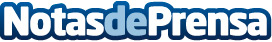 España ya tiene rivales para la World LeagueDatos de contacto:Nota de prensa publicada en: https://www.notasdeprensa.es/espana-ya-tiene-rivales-para-la-world-league_1 Categorias: Otros deportes http://www.notasdeprensa.es